Приложение № 1к приказу управления образования  администрации Балашовского муниципального района от  30.11.2022 г. № 609     Список победителей и призеров районного дистанционногоконкурса детского рисунка «Мир профессий»Приложение № 2к приказу управления образования администрации Балашовского муниципального района от  30.11.2022 г. № 609     Список участников районного дистанционного конкурса детского рисунка«Мир профессий» для вручения сертификатовУПРАВЛЕНИЕ ОБРАЗОВАНИЯ АДМИНИСТРАЦИИБАЛАШОВСКОГО МУНИЦИПАЛЬНОГО РАЙОНАвручаетсяза участие в районном дистанционном конкурсе детского рисунка «Мир профессий»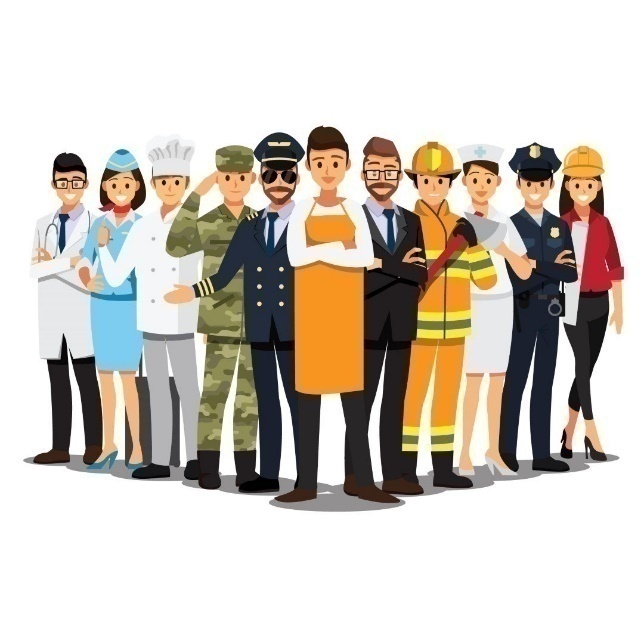 Приказ  № 609  от  30.11.2022 г.УПРАВЛЕНИЕ ОБРАЗОВАНИЯ АДМИНИСТРАЦИИБАЛАШОВСКОГО МУНИЦИПАЛЬНОГО РАЙОНАнаграждаетсяза ___ местов районном дистанционном конкурсе детского рисунка «Мир профессий»возрастная группа ____ - ___ лет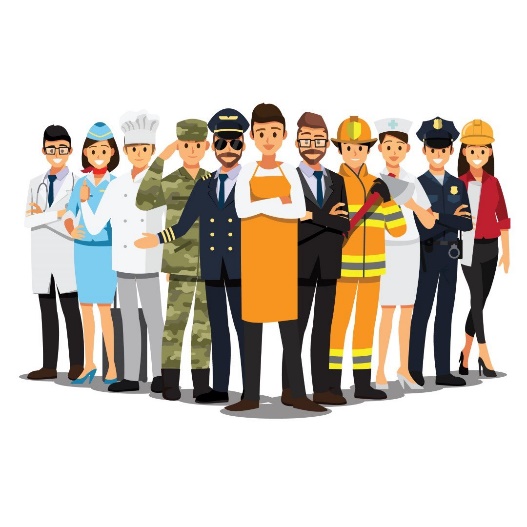 Приказ  № 609  от 30.11.2022 г.Участник ВозрастОбразовательные учреждения БМР1 группа (6 - 10 лет):1 группа (6 - 10 лет):1 группа (6 - 10 лет):1 место:Курзанова Мирослава9 летМОУ «Гимназия им. Ю.А.Гарнаева»Сморчкова Ирина10 летМОУ СОШ №16Скворцова Кристина6 летМОУ СОШ №16Погодин Артем8 летМОУ СОШ №32 место:Николаева Арина7 летМАОУ СОШ р.п. ПинеровкаСтоляров Дмитрий7 летМОУ ЛицейФатеев Костя8 летМОУ СОШ №33 место:Арутюнян Арсений6 летМДОУ д/с «Лучик»Бородина Ангелина6 летМДОУ д/с «Спутник»Чикина София7 летМОУ «Гимназия им. Ю.А.Гарнаева»2 группа (11 - 14 лет):2 группа (11 - 14 лет):2 группа (11 - 14 лет):1 место:Перестрибова Анна11 летДетская художественная школа им.В.М.БочковаЕршова Святослава11 летМОУ СОШ №16Тищенко Арина11 летМОУ СОШ №162 место:Юрков Дмитрий11 летМАОУ СОШ №6 имени Крылова И.ВМудров Денис11 летМОУ СОШ №16Конькова Ангелина14 летМАОУ СОШ №6 имени Крылова И.ВЩиголева Александра13 летМАОУ СОШ №153 место:КомышеваДарина11 летМОУ СОШ №5Антонов Евгений11 летМОУ СОШ №3Градобоева Мария12 летМОУ СОШ №16№ п/пУчастникВозрастОбразовательное учреждение1 группа (6 - 10 лет):1 группа (6 - 10 лет):1 группа (6 - 10 лет):1 группа (6 - 10 лет):Вертянова Евгения9 летМОУ ЛицейСамойленко Софья8 летМОУ ЛицейТурманова Василиса10 летМОУ ЛицейФролов Артём7 летМОУ ЛицейКисель Ярослав9 летМОУ ЛицейКомаров Виктор6 летМОУ ЛицейЩербаков Артём7 летМОУ ЛицейМатяшова Кира7 летМОУ ЛицейСачкова Арина7 летМОУ ЛицейХарланова Валерия6 летМОУ ЛицейЩербинина Ева7 летМОУ ЛицейМиронов Константин7 летМОУ «Гимназия имени Ю.А.Гарнаева» Сагиян Артём7 летМОУ «Гимназия имени Ю.А.Гарнаева» Белоглазова Полина9 летМОУ «Гимназия имени Ю.А.Гарнаева»Бабенкова Дарья9 летМОУ «Гимназия имени Ю.А.Гарнаева»Петров Ярослав9 летМОУ «Гимназия имени Ю.А.Гарнаева»Агапов Кирилл9 летМОУ «Гимназия имени Ю.А.Гарнаева»Болонкина Полина9 летМОУ «Гимназия имени Ю.А.Гарнаева»Бегишева Мария9 летМОУ «Гимназия имени Ю.А.Гарнаева»Тулинцева Светлана6 летМОУ «Гимназия имени Ю.А.Гарнаева»Манзадей Милан9 летМОУ «Гимназия имени Ю.А.Гарнаева»Оружилов Никита7 летМОУ «Гимназия имени Ю.А.Гарнаева» Гречаный Илья9 летМОУ «Гимназия имени Ю.А.Гарнаева»Струнин Сергей7 летМОУ «Гимназия №1»Лиманский Александр8 летМОУ «Гимназия №1»Шатовкин Егор8 летМОУ «Гимназия №1»Маркелова Софья8 летМОУ «Гимназия №1»Решетникова Полина8 летМОУ «Гимназия №1»Гурских Виктория6 летМОУ «Гимназия №1»Тепляков Дмитрий8 летМОУ «Гимназия №1»Старых Елизавета8 летМОУ «Гимназия №1»Кузьмин Глеб8 летМОУ «Гимназия №1»Шуклин Никита8 летМОУ «Гимназия №1»Увачева Алиса8 летМОУ «Гимназия №1»Коротких Кирилл8 летМОУ «Гимназия №1»Гагашкина Анна8 летМОУ «Гимназия №1»Терехов Дмитрий7 летМОУ «Гимназия №1»Зазулина Виктория7 летМОУ «Гимназия №1»Мацегоров Артём7 летМОУ «Гимназия №1»Решетников Егор7 летМОУ «Гимназия №1»Гриднева Виктория7 летМОУ «Гимназия №1»Карсеев Матвей7 летМОУ «Гимназия №1»Полях Макар7 летМОУ «Гимназия №1»Кобызева Варвара6 летМОУ «Гимназия №1»СердюковаДарина6 летМОУ «Гимназия №1»Щербинина Ева6 летМОУ «Гимназия №1»Павлова Дарья6 летМОУ «Гимназия №1»Тихонова Александра6 летМОУ «Гимназия №1»Пономарёва Виктория6 летМОУ «Гимназия №1»Ермилов Михаил7 летМОУ «Гимназия №1»Афонюшкин Макар7 летМОУ «Гимназия №1»Ярошенко Виктория7 летМОУ «Гимназия №1»Быхова Ксения6 летМОУ СОШ №3Куликова Марина8 летМОУ СОШ №3Пилипенко Антон8 летМОУ СОШ №3Плютин Дима8 летМОУ СОШ №3Степанова Виктория6 летМОУ СОШ №3Зубков Владислав7 лет МОУ СОШ №3Мясникова Софья8 летМОУ СОШ №3Курбанова Милана8 летМОУ СОШ №3Алехина Софья7 лет МОУ СОШ №3Гмыза Злата8 летМОУ СОШ №3Барсюк Дарья7 лет МОУ СОШ №3Сиротина Софья10 летМОУ СОШ №3Стахов Иван7 лет МОУ СОШ №3Попова Анастасия7 лет МОУ СОШ №3Карпов Егор7 лет МОУ СОШ №3Мортиков Антон7 лет МОУ СОШ №3Кичигин Артём8 летМОУ СОШ №3Рожнов Артём7 лет МОУ СОШ №3Азаров Артемий8 летМОУ СОШ №3Логинов Кирилл7 лет МОУ СОШ №3Поликарпова Лена8 летМОУ СОШ №3Обносов Дима7 лет МОУ СОШ №3Корогодин Артём6 летМОУ СОШ №3Заичка Маргарита9 летМАОУ СОШ №6 имени Крылова И.ВКотельникова Мария8 летМАОУ СОШ №6 имени Крылова И.ВХаланский Денис8 летМАОУ СОШ №6 имени Крылова И.ВМеркулова Полина8 летМАОУ СОШ №6 имени Крылова И.ВЕвдокимов Родион8 летМАОУ СОШ №6 имени Крылова И.ВАгаджанян Михаил7 летМАОУ СОШ №6 имени Крылова И.ВСоколик Алексей8 летМАОУ СОШ №6 имени Крылова И.ВПерепелицин Семён10 лет МАОУ СОШ №6 имени Крылова И.ВЛысак Наталья8 летМАОУ СОШ №6 имени Крылова И.ВГреков Артем8 летМАОУ СОШ №6 имени Крылова И.ВПчельников Александр8 летМАОУ СОШ №6 имени Крылова И.ВКурбаков Матвей6 летМАОУ СОШ №6 имени Крылова И.ВПогребенная Диана9 летМАОУ СОШ №6 имени Крылова И.ВКабаков Никита8 летМАОУ СОШ №6 имени Крылова И.ВСеменченко Варвара9 летМАОУ СОШ №6 имени Крылова И.ВГурджи Вероника9 летМАОУ СОШ №6 имени Крылова И.ВСаяпин Даниил7 летМАОУ СОШ №6 имени Крылова И.ВШабанов Андрей7 летМАОУ СОШ №6 имени Крылова И.ВАшанин Дмитрий10 летМАОУ СОШ №6 имени Крылова И.ВБраилко Алиса10 летМАОУ СОШ №6 имени Крылова И.ВКарьянов Денис10 летМАОУ СОШ №6 имени Крылова И.ВАгаджанян Григорий10 летМАОУ СОШ №6 имени Крылова И.ВДерунов Ярослав10 летМАОУ СОШ №6 имени Крылова И.ВКаноныхин Илья10 летМАОУ СОШ №6 имени Крылова И.ВЧалова Василиса10 летМАОУ СОШ №6 имени Крылова И.ВПопова Элина10 летМАОУ СОШ №6 имени Крылова И.ВКлимочкин Климентий10 летМАОУ СОШ №6 имени Крылова И.ВСинотов Владислав7 летМАОУ СОШ №6 имени Крылова И.ВПочтарев Евгений8 летМАОУ СОШ №6 имени Крылова И.ВШиняева Маргарита8 летМАОУ СОШ №6 имени Крылова И.ВКривчикова Вера7 летМАОУ СОШ №6 имени Крылова И.ВЦыплаков Степан8 летМАОУ СОШ №6 имени Крылова И.ВХаланский Денис8 летМАОУ СОШ №6 имени Крылова И.ВБаймакулова Варвара9 летМАОУ СОШ №6 имени Крылова И.ВЯшков Матвей8 летМАОУ СОШ №6 имени Крылова И.ВКрасавский Иван7 летМАОУ СОШ №6 имени Крылова И.ВВласенко Андрей7 летМОУ СОШ №7Сердобинцев Олег7 летМБОУ СОШ №9 им.П.А.СтолыпинаКовтомеренко Кирилл6 летМБОУ СОШ №9 им.П.А.СтолыпинаВизгалина Софья7 летМБОУ СОШ №9 им.П.А.СтолыпинаУсков Даниил7 летМБОУ СОШ №9 им.П.А.СтолыпинаМахров Матвей7 летМБОУ СОШ №9 им.П.А.СтолыпинаГонтарев Анатолий6 летМБОУ СОШ №9 им.П.А.СтолыпинаЕрыкалова Ева8 летМБОУ СОШ №9 им.П.А.СтолыпинаОхошина Варвара7 летМБОУ СОШ №9 им.П.А.СтолыпинаМедведев Кирилл8 летМБОУ СОШ №9 им.П.А.СтолыпинаАстахова Арина9 летМБОУ СОШ №9 им.П.А.СтолыпинаРыжова Ангелина10 летМБОУ СОШ №9 им.П.А.СтолыпинаКовалёва Софья9 летМБОУ СОШ №9 им.П.А.СтолыпинаБажора Максим8 летМБОУ СОШ №9 им.П.А.СтолыпинаСимонова Анна8 летМБОУ СОШ №9 им.П.А.СтолыпинаШмидт Анастасия8 летМБОУ СОШ №9 им.П.А.СтолыпинаСычёв Захар6 летМОУ СОШ №12Шурупцева Ксения7 летМОУ СОШ №12Кирюшкина Валерия7 летМОУ СОШ №12Типчук Ксения9 летМОУ СОШ №12Бочков Даниил7 летМАОУ СОШ №15Левин Ярослав7 летМАОУ СОШ №15Владимирова Маргарита7 летМАОУ СОШ №15Черкасов Денис9 летМАОУ СОШ №15Назарова Ксения9 летМАОУ СОШ №15Серебрянный Андрей9 летМАОУ СОШ №15Гордиенко Илья10 летМАОУ СОШ №15Титкина Мария9 летМАОУ СОШ №15Серебрянная Александра6 летДО МАОУ СОШ №15Трофимова Алёна9 летМОУ СОШ №16Алёшина Вера7 летМОУ СОШ №16Бабосина Снежана7 летМОУ СОШ №16Кучина Варвара7 летМОУ СОШ №16Исаенкова Полина10 летМОУ СОШ №16Животенко Егор8 летМОУ СОШ №16Платонов Ярослав10 летМОУ СОШ №16Зотов Артём10 летМОУ СОШ №16Ковальчук Валерия10 летМОУ СОШ №16Раев Егор10 летМОУ СОШ №16Михалев Максим10 летМОУ СОШ №16Антонов Матвей10 летМОУ СОШ №16Попов Рома7 летМОУ СОШ №16Кагальницкая Полина7 летМОУ СОШ №16Пиндюрин Кирилл7 летМОУ СОШ №16Коротенко Виктория7 летМОУ СОШ №16Скудин Дима8 летМОУ СОШ №16Фомочкина Злата9 летМОУ СОШ №16Скудина Аня7 летМОУ СОШ №16Балашов Николай8 летМОУ СОШ №16Балашов Милана6 лет МОУ СОШ №16Ершов Всеволод9 летМОУ СОШ №16Терников Артём9 летМОУ СОШ №16Лукошкина Елизавета8 летМОУ СОШ с.БаркиЛапинь Дмитрий7 летМОУ СОШ с.БаркиГриценко Максим7 летМОУ СОШ с.БаркиМорозов Егор10 летМАОУ СОШ с.Большой МеликЛавнов Тимофей9 летМАОУ СОШ с.БольшойМеликТоропин Гордей9 летМАОУ СОШ с.БольшойМеликАлюкова Анна10 летМАОУ СОШ с.Большой МеликПелехатюк Анна8 летМАОУ СОШ с.Большой МеликЛеонова Василиса8 летМАОУ СОШ с.Большой МеликДеркач Нелли10 летМАОУ СОШ с.Большой МеликМошнинов Александр10 летМАОУ СОШ с.Большой МеликШаповал Иван7 летМАОУ СОШ с.Большой Мелик СП в с.КотоврасКондрашов Егор6 летМАОУ СОШ с.Большой Мелик СП в с.КотоврасКурбанова Айша9 летМОУ ООШ с.НовопокровскоеИдрисов Дамир8 летМОУ ООШ с.НовопокровскоеЯкушев Егор8 летМОУ ООШ с.НовопокровскоеИдрисова Ясмина7 летМОУ ООШ с.НовопокровскоеГейдарова Айсель9 летМОУ ООШ с.НовопокровскоеРоманов Алексей8 летМОУ ООШ с.НовопокровскоеШироков Ярослав9 летМОУ ООШ с.НовопокровскоеСавельева Анастасия7 летМОУ СОШ п.ОктябрьскийРыгина Милана7 летМОУ СОШ п.ПервомайскийКалинина Аделина8 летМАОУ СОШ р.п. ПинеровкаПарфенова Дарья7 летМАОУ СОШ р.п. ПинеровкаЗайцев Иван9 летМАОУ СОШ р.п. ПинеровкаШироков Рустам10 летМАОУ СОШ р.п. ПинеровкаСпинул Ксения10 летМАОУ СОШ р.п. ПинеровкаТамахин Михаил10 летМАОУ СОШ р.п. ПинеровкаЗаварзина Вероника10 летМАОУ СОШ р.п. ПинеровкаСадоян Виктория10 летМАОУ СОШ р.п. ПинеровкаПоликарпова Юлия10 летМАОУ СОШ р.п. ПинеровкаАфанасьев Матвей10 летМАОУ СОШ р.п. ПинеровкаБлинова Ульяна9 летМАОУ СОШ р.п. ПинеровкаШевлягин Дмитрий9 летМАОУ СОШ р.п. ПинеровкаПечурина Ксения9 летМАОУ СОШ р.п. ПинеровкаКоролева Виктория8 летМАОУ СОШ р.п. ПинеровкаСадоян Диана9 летМАОУ СОШ р.п. ПинеровкаХоврошева Ангелина9 летМАОУ СОШ р.п. ПинеровкаЧерняк Ангелина8 летМАОУ СОШ р.п. ПинеровкаЧаркина Виктория9 летМАОУ СОШ р.п. ПинеровкаАксиненко Елисей8 летМАОУ СОШ р.п. ПинеровкаХрамцов Вадим8 летМАОУ СОШ р.п. ПинеровкаСардарян Анаит8 летМАОУ СОШ р.п. ПинеровкаКалинаускайте Ульяна9 летМАОУ СОШ р.п. ПинеровкаМезина Василиса8 летМАОУ СОШ р.п. ПинеровкаРадионова Валерия8 летМАОУ СОШ р.п. ПинеровкаКуприяшкина Ульяна8 летМАОУ СОШ р.п. ПинеровкаГусев Михаил8 летМАОУ СОШ р.п. ПинеровкаПровоторов Илья8 летМАОУ СОШ р.п. ПинеровкаПровоторов Антон8 летМАОУ СОШ р.п. ПинеровкаКислюк Данил8 летМАОУ СОШ р.п. ПинеровкаДружкин Денис8 летМАОУ СОШ р.п. ПинеровкаНосов Михаил7 летМАОУ СОШ р.п. ПинеровкаНиколаева Арина7 летМАОУ СОШ р.п. ПинеровкаНикифорова Екатерина7 летМАОУ СОШ р.п. ПинеровкаМезина Ольга7 летМАОУ СОШ р.п. ПинеровкаКораблина Софья6 летМАОУ СОШ р.п. ПинеровкаХижний Никита7 летМАОУ СОШ р.п. ПинеровкаСамохина Варваря7 летМАОУ СОШ р.п. ПинеровкаТолстов Валерий6 летМАОУ СОШ р.п. ПинеровкаКобыляцкий Артем7 летМАОУ СОШ р.п. ПинеровкаПомыканова Ульяна7 летМАОУ СОШ р.п. ПинеровкаВячин Максим7 летМАОУ СОШ р.п. ПинеровкаУченики 3"Б"8 летМАОУ СОШ р.п. ПинеровкаЛакалина Анна10 летМАОУ СОШ р.п. ПинеровкаКолпиков Максим8 летМКОУ «СОШ №1» г. ПовориноЖданкина Милана8 летМКОУ «СОШ №1» г. ПовориноБерченко Василиса9 летМОУ СОШ с.РепноеИшин Иван9 летМОУ СОШ с.РепноеИгнатов Фёдор9 летМОУ СОШ с.РепноеАндреев Иван9 летМОУ СОШ с.РепноеУрунова Ульяна9 летМОУ СОШ с.РепноеСенченко Софья9 летМОУ СОШ с.РепноеКуничкина Властелина10 летМ ОУ СОШ п.СоцземледельскийЕлисеев Никита10 летМ ОУ СОШ п.СоцземледельскийТелелейко Варвара9 летМ ОУ СОШ п.СоцземледельскийСухомлинов Алексей10 летМ ОУ СОШ п.СоцземледельскийКирносова Валерия10 летМ ОУ СОШ п.СоцземледельскийСурушкин Максим10 летМ ОУ СОШ п.СоцземледельскийДружин Илья9 летМ ОУ СОШ п.СоцземледельскийЧерепов Кирилл9 летФилил МОУ СОШ с.Старый Хопер в п.Красная КудрявкаКовалёва Валерия9 летФилил МОУ СОШ с.Старый Хопер в п.Красная КудрявкаКазиева Дарина9 летФилил МОУ СОШ с.Старый Хопер в п.Красная КудрявкаЧерепов Илья8 летФилил МОУ СОШ с.Старый Хопер в п.Красная КудрявкаКоростылева Виктория8 летМОУ СОШ с.Терновка (филиал с.Данилкино)Дьячкова Варвара7 летМОУ СОШ с.Терновка (филиал с.Данилкино)Гасанбекова Алина9 летМОУ СОШ с.Терновка (филиал с.Данилкино)Малышев Егор7 летМОУ СОШ с.Терновка (филиал с.Данилкино)Локтионова Алина9 летМОУ СОШ с.Терновка (филиал с.Данилкино)Морозова Елизавета7 летМОУ СОШ с.Терновка (филиал с.Данилкино)Исайкин Артём10 летМОУ СОШ с.Терновка (филиал с.Данилкино)Решетова Алина8 летМОУ СОШ с.Терновка (филиал с.Данилкино)Леонова Алина10 летМОУ СОШ с.Терновка (филиал с.Данилкино)Леонова Виктория7 летМОУ СОШ с.Терновка (филиал с.Данилкино)Зайцев Дмитрий8 летМОУ СОШ с.ТростянкаЗакорюкина Анастасия8 летМОУ СОШ с.ТростянкаДегтярев Нестор8 летМОУ СОШ с.ТростянкаПавликова Елизавета8 летМОУ СОШ с.ТростянкаРоманова Маргарита8 летМОУ СОШ с.ТростянкаТкачева Екатерина8 летМОУ СОШ с.ТростянкаПриходько Александр9 летМОУ СОШ с.ТростянкаЧаркина Маша6 летМДОУ д/с "Гнездышко" р.п. ПинеровкаКалинин Костя6 летМДОУ д/с "Гнездышко" р.п. ПинеровкаЧванова София6 летМДОУ д/с "Гнездышко" р.п. ПинеровкаЧепурина Лиза6 летМДОУ д/с "Гнездышко" р.п. ПинеровкаЧеглакова Кристина6 летМДОУ д/с «Звездочка»Трегубенко Мирослава6 летМДОУ д/с «Звездочка»Ханмагомедов Ислам6 летМДОУ д/с «Звездочка»Гольцер Матвей6 летМДОУ д/с «Звездочка»Козлова Александра6 летМДОУ д/с «Звездочка»Беляев Егор6 летМДОУ д/с «Звездочка»Тверитина Алина6 летМДОУ д/с «Зернышко»Пятрин Александр6 летМДОУ д/с «Зернышко»Жильцов Илья6 летМДОУ д/с «Зернышко»Мялкин Ярослав6 летМБДОУ д/с «Зернышко» с.РепноеПереходенко Ирина6 лет МБДОУ д/с «Зернышко» с.РепноеБогин Серёжа6 летМБДОУ д/с «Зернышко» с.РепноеЯгшимурадов Артём6 летМДОУ д/с «Золотой ключик»Мельник Иван6 летМДОУ д/с «Золотой ключик»Патрина Надежда6 летМДОУ д/с «Золотой ключик»Ченцова Соня6 летМДОУ д/с «Золотой ключик»Зайцев Глеб6 летМДОУ д/с «Елочка»Арефьева Соня6 летМДОУ д/с «Елочка»Исько Дарья6 летМДОУ д/с «Елочка»Аденина Арина6 летМДОУ д/с «Космос»Жданов Денис6 летМДОУ д/с «Космос»Таран Дарья6 летМДОУ д/с «Космос»Ткачева Соня6 летМДОУ д/с «Космос»Кудашева Ульяна7 летМДОУ д/с «Космос»Ткачев Дима6 летМДОУ д/с «Космос»Осина Катя6 летМДОУ д/с «Космос»Родионова Арина6 летМДОУ д/с «Космос»Пушкова Анна7 летМДОУ д/с «Космос»Нагорнов Илья6 летМДОУ д/с «Космос»Абальмасов Никита6 летМДОУ д/с «Космос»Белоусов Матвей6 летМАДОУ д/с «Ласточка»Лебедев Ярослав6 летМАДОУ д/с «Ласточка»Абакаров Амир6 летМДОУ д/с «Ландыш»Афанасьева Валя6 летМДОУ д/с «Ландыш»Калугина Варвара6 летМДОУ д/с «Лучик»Пудовкин Богдан6 летМДОУ д/с «Одуванчик»Локтионов Артём6 летМДОУ д/с «Одуванчик»Лукьянова Александра6 летМДОУ д/с «Одуванчик»Есипов Николай6 летМДОУ д/с «Одуванчик»Семибратова Дарина6 летМДОУ д/с «Одуванчик»Денисенко Данила6 летМДОУ д/с «Одуванчик»Ростошанский Дима6 летМАДОУ д/с «Пчёлка»Платошин Денис6 летМАДОУ д/с «Пчëлка»Жарков Ярослав6 летМАДОУ д/с «Пчëлка»Кулакова Настя6 летМАДОУ д/с «Пчëлка»Романцова Алиса6 летМАДОУ д/с «Пчëлка»Люлин Коля6 летМАДОУ д/с «Пчëлка»Клейменов Гордей6 летМАДОУ д/с «Пчëлка»Шмыгин Роман6 летМАДОУ д/с «Пчëлка»Коростылева Лиза6 летМАДОУ д/с «Пчëлка»Чебурчиу Дима6 летМАДОУ д/с «Пчëлка»Зададаева Ангелина6 летМАДОУ д/с «Пчëлка»Жогова Дарья6 летМДОУ д/с «Росинка»Кузнецова Доляна6 летМДОУ д/с «Ручеек» р.п.ПинеровкаДжунаидоваАврелия5 летМДОУ д/с «Ручеек» р.п.ПинеровкаБудяев Олег6 летМДОУ д/с «Ручеек» р.п.ПинеровкаЦаплин Данил6 летМДОУ д/с «Рябинка»Болтышева Ольга5 летМДОУ д/с «Рябинка»Дудина Тая6 летМДОУ д/с «Рябинка»Муравлева Виктория6 летМДОУ д/с «Рябинка»Бульканова Виктория6 летМДОУ д/с «Рябинка»Павлов Иван6 летМДОУ д/с «Рябинка»Шашлов Максим6 летМДОУ д/с «Рябинка»Пушкоренко Дима6 летМДОУ д/с «Сказка»Балынина Эрика6 летМДОУ д/с «Сказка»Сергеевичева Диана6 летМДОУ д/с «Спутник»Мусьяченко Денис6 летМДОУ д/с «Спутник»Голубева Марианна6 летМДОУ д/с «Спутник»Хорошилова Алина6 летМДОУ д/с «Спутник»Андреева Ксения6 летМДОУ д/с «Спутник»Белоглазова Валерия6 летМДОУ д/с «Спутник»Мокринский Данила6 летМДОУ д/с «Спутник»Кочетов Даниил6 летМДОУ д/с «Спутник»Вербицкий Максим6 летМДОУ д/с «Спутник»Ионова Полина6 летМДОУ д/с «Челночок»Мягкова Виктория6 летМДОУ д/с «Челночок»Савченкова Анастасия6 летМДОУ д/с «Челночок»Ионова Ангелина6 летМДОУ д/с «Челночок»Марков Богдан6 летМДОУ д/с «Челночок»Илюхина Анастасия6 летМДОУ д/с «Челночок»Шабанов Константин6 летМАДОУ д/с «Юбилейный»Фролин Ярослав6 летТО «Школа Карандаша и Самоделкина», МБУДО Центр «Созвездие»Ананьев Арсений7 летТО «Школа Карандаша и Самоделкина», МБУДО Центр «Созвездие»Захаров Елисей7 летТО «Школа Карандаша и Самоделкина», МБУДО Центр «Созвездие»Вавилова Варвара8 летТО «Школа Карандаша и Самоделкина», МБУДО Центр «Созвездие»Михалёв Кирилл8 летТО «Занимательный английский», МБУДО Центр «Созвездие»Игнатов Фёдор9 летТО «Занимательный английский», МБУДО Центр «Созвездие»Селивёрстова Анастасия9 летТО «Занимательный английский», МБУДО Центр «Созвездие»Александрова Полина9 летТО «Занимательный английский», МБУДО Центр «Созвездие»2 группа (11 - 14 лет):2 группа (11 - 14 лет):2 группа (11 - 14 лет):2 группа (11 - 14 лет):Перестрибова Анна11 летМОУ Гимназия им. Ю.А.ГарнаеваЗаварзина Ирина12 летМОУ «Гимназия №1»Логинова Мария13 летМОУ СОШ №5Харитонова Ульяна13 летМОУ СОШ №5Блинова Арина11 летМОУ СОШ №5Малахова Анастасия13 летМОУ СОШ №5Сивакова Софья11 летМОУ СОШ №5Курбакова Анастасия11 летМАОУ СОШ №6 имени Крылова И.ВКривощеков Владимир11 летМАОУ СОШ №6 имени Крылова И.ВСафаров Михаил11 летМАОУ СОШ №6 имени Крылова И.ВМилова Лилия12 летМАОУ СОШ №6 имени Крылова И.ВГерасимова Марина12 летМАОУ СОШ №6 имени Крылова И.ВВарнавских Виолетта12 летМАОУ СОШ №6 имени Крылова И.ВЛисюткин Данила13 летМАОУ СОШ №6 имени Крылова И.ВКазанков Арсений12 летМАОУ СОШ №6 имени Крылова И.ВБеденков Максим12 летМАОУ СОШ №6 имени Крылова И.ВШмидт Дмитрий11 летМБОУ СОШ №9 им.П.А.СтолыпинаЛипатова Анна15 летМАОУ СОШ №15Гордиенко Илья11 летМАОУ СОШ №15Кучина Арина12 летМОУ СОШ №16Полякова Мария11 летМОУ СОШ №16Шатилова Мария11 летМОУ СОШ №16Шехматов Денис11 летМОУ СОШ №16Максимова Ангелина11 летМОУ СОШ №16Арсений Кристина12 летМОУ СОШ №16Тикшаев Никита12 летМОУ СОШ №16Щербакова Анастасия13 летМОУ СОШ №16Коновалов Арсений11 летМОУ СОШ №16Калугина Анастасия13 летМОУ СОШ №16Тамразов Артем11 летМОУ СОШ №16Кальжанов Артем11 летМОУ СОШ №16Авдеева Вероника11 летМОУ СОШ №16Тустановская Ксения11 летМОУ СОШ №16Коротков Иван11 летМОУ СОШ №16Сморчков Данила13 летМОУ СОШ №16Денисова Елена13 летМОУ СОШ №16Ершова Святослава11 летМОУ СОШ №16Земнухова Анастасия11 летМОУ СОШ с. БаркиСенюк Виктория11 летМОУ СОШ с. БаркиНазаркова Варвара11 летМОУ СОШ с. БаркиКамбарова Айсель12 летМОУ СОШ с. БаркиКателин Степан12 летМОУ СОШ с. БаркиОбухова Диана11 летМОУ СОШ с. БаркиЕмелин Алексей12 летМОУ СОШ с. БаркиСтаростин Виктор12 летМОУ СОШ с. БаркиАкимова Тамила11 летМОУ СОШ с. БаркиЗайцева Станислава11 летМОУ СОШ с. БаркиМайорова Анастасия11 летМБОУ СОШ с.Колокольцовка Калининского района Елин Станислав12 летМОУ ООШ с.НовопокровскоеМартынова Варвара12 летМОУ ООШ с.НовопокровскоеРыженкова Виктория11 летМОУ ООШ с.НовопокровскоеСальникова Анастасия11 летМОУ СОШ п.ОктябрьскийЯшина Ульяна13 летМОУ СОШ п.ОктябрьскийКасиева Элен12 летМАОУ СОШ р.п. ПинеровкаМукорина Валерия12 летМАОУ СОШ р.п. ПинеровкаСазонова Мария11 летМАОУ СОШ р.п. ПинеровкаКузнецова Алёна13 летМАОУ СОШ р.п. ПинеровкаКораблина Татьяна11 летМАОУ СОШ р.п. ПинеровкаАндриевская Ирина17 летМАОУ СОШ р.п. ПинеровкаКуничкин Антон12 летМОУ СОШ п.СоцземледельскийКузнецов Сергей12 летМОУ СОШ п.СоцземледельскийАшуров Артём12 летМОУ СОШ п.СоцземледельскийХудакова Валерия11 летМОУ СОШ п.СоцземледельскийЧернякова Софья11 летМОУ СОШ п.СоцземледельскийУльянов Дамир11 летМОУ СОШ п.СоцземледельскийМещеркин Роман11 летМОУ СОШ п.СоцземледельскийКолесников Арсений11 летМОУ СОШ п.СоцземледельскийНовичкин Роман13 летМОУ СОШ с.Старый ХоперЗакарян Марина11 летМОУ СОШ с.Старый ХоперСалохина Анна14 летМОУ СОШ с.ТерновкаНевзорова Наталья11 летМОУ СОШ с.ТерновкаШехматова Виктория12 летМОУ СОШ с.ТростянкаМошкаева Ксения11 летМОУ СОШ с.Терновка (филиал в с.Данилкино)Карпова Ангелина11 летМОУ СОШ с.Терновка (филиал в с.Данилкино)Биба Антон14 летМОУ СОШ с.ТростянкаШвецова Дарья13 летМОУ СОШ с.ТростянкаГолобокова Елизавета13 летМОУ СОШ с.ТростянкаБалынина Яна11 летМОУ СОШ с.ТростянкаМещерякова Дарья11 летМОУ СОШ с.ТростянкаЕвтухова Анастасия11 летМОУ СОШ с.ТростянкаШайхутдинова Элина14 летТО ГКС «Лидер», МБУДО Центр «Созвездие»